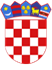 R  E  P  U  B  L  I  K  A      H  R  V  A  T   S  K  A  	 POŽEŠKO-SLAVONSKA ŽUPANIJA 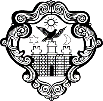 GRAD POŽEGA 	GRADONAČELNIKKLASA: 406-01/22-05/14URBROJ: 2177-1-01/01-22-6Požega, 6. travnja 2022.Na temelju članka 44. stavka 1. i članka 48. stavka 1. točke 7. Zakona o lokalnoj i područnoj (regionalnoj) samoupravi (Narodne novine, broj: 33/01., 60/01.- vjerodostojno tumačenje, 129/05., 109/07., 125/08., 36/09., 150/11., 144/12., 19/13.- pročišćeni tekst, 137/15.- ispravak, 123/17.,  98/19. i 144/20.), članka 62. stavka 1. podstavka 34. i članka 120. Statuta Grada Požege (Službene novine Grada Požege, broj: 2/21.), te članka 28. Pravilnika o jednostavnoj nabavi robe, usluga i radova te provedbi projektnih natječaja na koje se ne primjenjuje Zakon o Javnoj nabavi (Službene novine Grada Požege, broj: 20/21. – u daljnjem tekstu: Pravilnik), Gradonačelnik Grada Požege, dana 6. travnja 2022. godine, donosi sljedećuODLUKUo poništenju postupka jednostavne nabave -Nabava i ugradnja prometnih stupova za regulaciju prolaska vozila u pješačkoj zoni grada PožegeI.Broj jednostavne nabave je JN-11/22.Javni naručitelj je Grad Požega, OIB 95699596710, Trg Svetog Trojstva 1, 34000 Požega.II.	Predmet jednostavne nabave je nabava i ugradnja prometnih stupova za regulaciju prolaska vozila u pješačkoj zoni grada Požege. Procijenjena vrijednost predmeta nabave je 120.000,00 kuna.III.	U predmetnom postupku u otvorenom roku pristigla je 1 (jedna) ponuda ponuditelja:1. Hormann Hrvatska d.o.o, Nova cesta 50, 10000 Zagreb.IV.Nakon pregleda i ocjene pristigle ponude utvrđeno je da je ponuda neprihvatljiva budući prelazi iznos procijenjene vrijednosti predmeta nabave. Analognom primjenom članka 295. stavka 1. Zakona, ponuda se odbija tako da nije preostala niti jedna ponuda.Sukladno prethodnom stavku ove točke utvrđeno je da su se stekli razlozi za poništenje postupka jednostavne nabave, analognom primjenom članka 298. stavka 1. točke 9. Zakona i temeljem članka 21. stavka 2. alineje 2. Pravilnika, a koji propisuje da je naručitelj obvezan poništiti postupak jednostavne nabave ako nakon isključenja/odbijanja ponuda ne preostane niti jedna valjana ponuda.	Slijedom naprijed navedenoga Grad Požega kao naručitelj poništava postupak jednostavne nabave - Nabava i ugradnja prometnih stupova za regulaciju prolaska vozila u pješačkoj zoni grada Požege, JN-11/22 te  donosi Odluku o poništenju.  GRADONAČELNIKdr.sc. Željko GlavićDOSTAVITI:1. Ponuditeljima, svima 2. Pismohrani 